Пресс-релиз познавательной экологической программы «Войди в лес другом»Формирование экологической культуры, экологических знаний у детей и подростков, вовлечение их в природоохранную деятельность, привитие любви к родному краю - эти задачи актуальны сегодня, как и ранее. В дни весенних каникул для ребят, посещающих оздоровительный лагерь, а также всех желающих совместно со специалистами сельского клуба в н.п. Оленья Губа была проведена познавательная экологическая программа «Войди в лес другом», посвященную Международному дню лесов. Были освещены актуальные экологические проблемы лесов. В ходе беседы внимание акцентировалось на важности роли каждого человека в защите леса. Ребятам было интересно узнать новые факты о растительном мире Кольского полуострова, в частности, о флоре и фауне Кандалакшского государственного природного заповедника, Лапландского биосферного заповедника и о государственном природном заповеднике «Пасвик». Дети приняли активное участие в обсуждении, поделились своим опытом по охране растительного мира и вместе определили основные правила поведения в лесной зоне.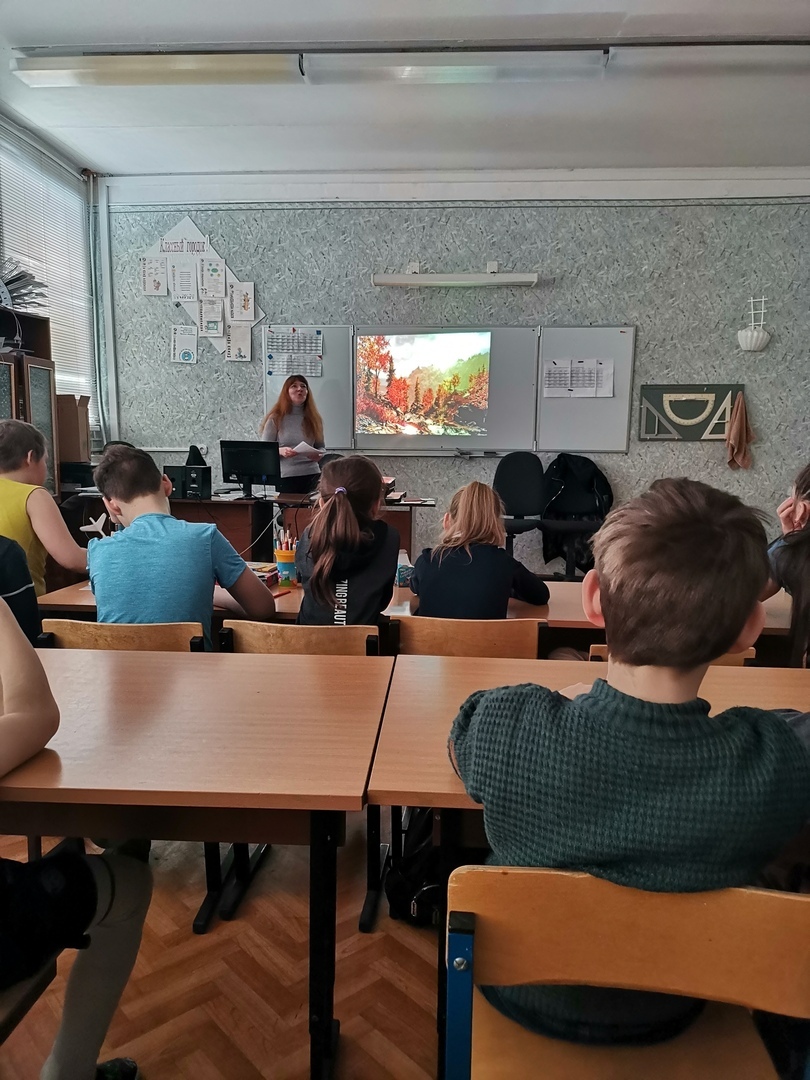 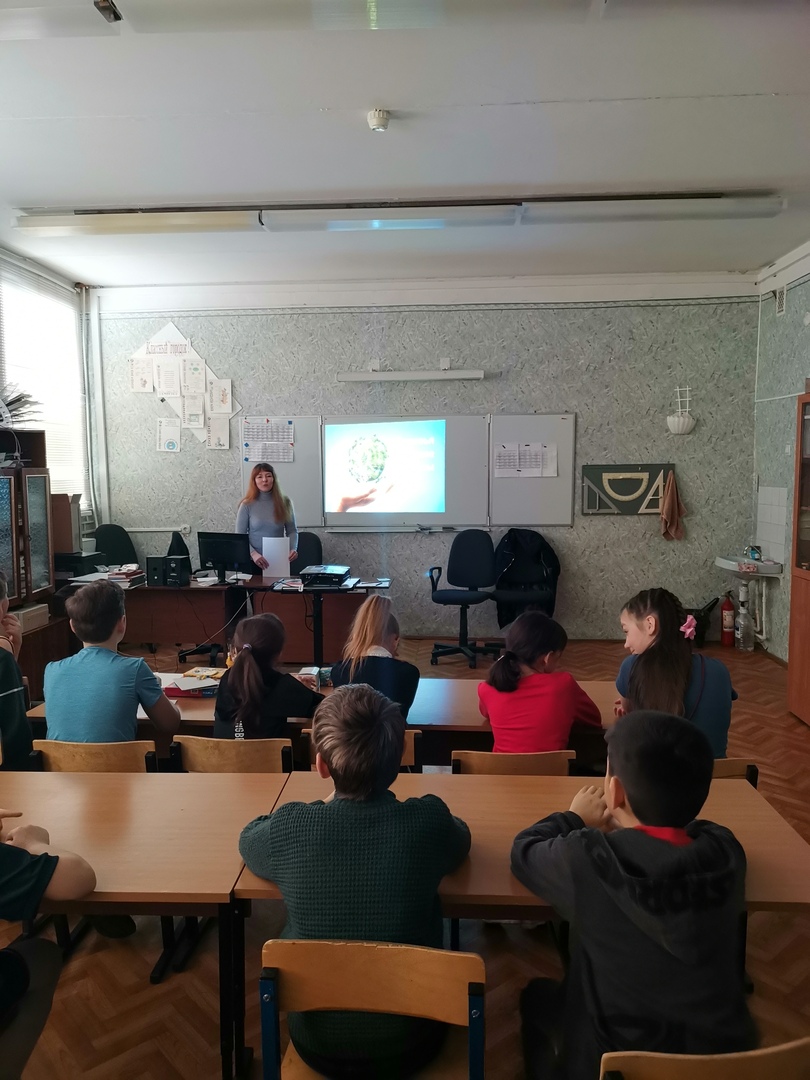 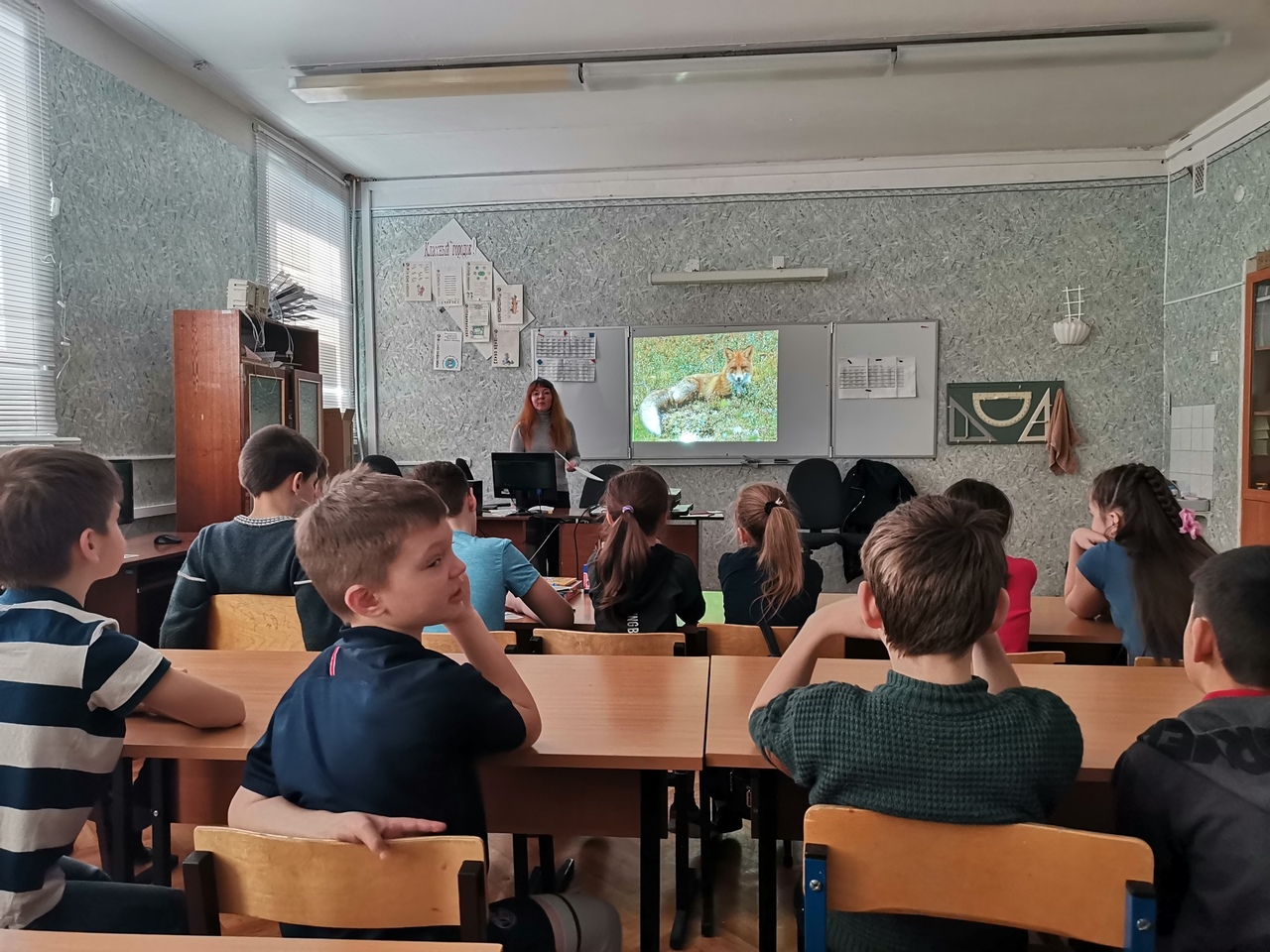 